Projekt č. 10                                       Jméno a příjmení: __________________________Téma: Sport a zdravý životní stylMilí žáci, v dalším projektu se budeme věnovat našemu zdraví, pohybu, cvičení a sportování, zdravé stravě a správným návykům. Příkladem vám budou slavní sportovci, kteří budou součástí vašeho projektu. I matematické úkoly budou zaměřeny na sportovní disciplíny na Olympijských hrách. V angličtině zjistíte, které sporty máte rádi a které ne. A na závěr si za splněné úkoly vyrobíte medaile. Hlavním úkolem ale bude vaše pravidelné cvičení a pohyb doma i venku.    1. Anketa – odpověz na otázky:    1) Věnuješ se aktivně nějakému sportu? ANO – NE         Pokud jsi odpověděl ANO, napiš, kterému sportu se věnuješ. _______________           ________________________________________________________________    2) Navštěvuješ nějaký sportovní oddíl? Pokud ano, jaký?          _________________________________________________________________     3) Dosáhnul jsi nějakých úspěchů ve sportovní aktivitě?         _________________________________________________________________     4) Sleduješ v televizi sportovní události? Pokud ano, jaké?         _________________________________________________________________      5) Znáš jméno slavného sportovce? V jaké disciplíně dosáhl úspěchy?         _________________________________________________________________          _________________________________________________________________      6) Cvičíš doma pravidelně? Máš nějaký pravidelný pohyb? Pokud ano, napiš jaký a čas,          který pohybu denně věnuješ. ___________________________________________          ___________________________________________________________________     7. Stravuješ se doma zdravě? Napiš několik druhů zdravých potravin, které doma jíš.        ___________________________________________________________________         ___________________________________________________________________ 2. Domácí sportováníVymysli nějakou domácí sportovní aktivitu. Vytvoř překážkovou dráhu na zahradě, v dráze mohou být stanoviště, na kterých budou různé úkoly, např.: deset dřepů, kliků, hod s míčem na cíl, skákání přes švihadlo atd. Dráhu s překážkami a úkoly zaznamenej na papír do plánku. Nakresli skákacího panáka nebo skákací dráhu, vymysli několik cviků na protažení a posilování těla ve svém pokoji. Své aktivity vyzkoušej, změř si čas, zapiš a  zdokumentuj (udělej pár fotek nebo natoč video a pošli). Je to několik nápadů, někdo zvolí dráhu na zahradě, někdo cvičení doma v pokojíčku, nemusíte vše, jen to, co se vám bude líbit a podle vašich možností a schopností.3. Zdravý týden u nás doma  Vymysli plán na celý týden, který bude obsahovat pohybové aktivity a zdravý jídelníček.  Tabulku si můžeš  vytisknout nebo můžeš přímo do tabulky psát ve wordu.  Do poznámek pod tabulkou můžeš napsat ještě nějaké doplňující informace k aktivitám    a jídelníčku.  Tabulka ke stažení – na web. stránce, vytiskni, doplň a přilož k projektu. 4. Můj oblíbený sportovec Napiš několik informací o slavném sportovci, který je třeba tvým vzorem. Jeho jméno a příjmení, odkud pochází, ve které sportovní disciplíně se proslavil, kolik medailí získal, kde a za co? Jeho dosažené rekordy a jiné zajímavosti. Můžeš přiložit i fotografii.________________________________________________________________________ ________________________________________________________________________ ________________________________________________________________________ ________________________________________________________________________ ________________________________________________________________________ ________________________________________________________________________ ________________________________________________________________________ ________________________________________________________________________ ________________________________________________________________________ ________________________________________________________________________ ________________________________________________________________________ ________________________________________________________________________ ________________________________________________________________________ ________________________________________________________________________ ________________________________________________________________________ ________________________________________________________________________ 5. Napiš o svých dosažených sportovních úspěších – úkol jen pro ty, kteří se zabývají     nějakým sportem.     Kdy, kde a za co jsem získal medaili nebo diplom.____________________________________________________________________ ____________________________________________________________________ ____________________________________________________________________ ____________________________________________________________________ ____________________________________________________________________ 6. Největší úspěchy našich českých hokejistů.   Podívej se na video a napiš,  kdy získali naši hokejisté zlatou medaili.      __________________________________________________________________     __________________________________________________________________     __________________________________________________________________    __________________________________________________________________     Video – úspěchy našich českých hokejistů – na webové stránce7. Olympijské  hry    Historie olympijských her – vyhledej na internetu odpovědi na tyto otázky.   a) Kde se starověké olympijské hry konaly?        _________________________________________________________________    b) Proč se jmenovaly olympijské?        _________________________________________________________________     c) Kdy se konaly poprvé? ______________________________________________     d) V jakých disciplínách se soutěžilo? Jak byl oslavován vítěz?         _________________________________________________________________           ________________________________________________________________ e)  Doplň tabulku – pořadí LOH zapsané římskými číslicemi, stát a město konání           olympiády, pořadí států a počet získaných medailí. f) Vyhledej úspěchy našich sportovců na LOH v roce 2016   ______________________________________________________________________    ______________________________________________________________________    ______________________________________________________________________g) Vyhledej a napiš nejméně 8 soutěžních disciplín, které byly zahrnuty v posledních     zimních olympijských hrách. Kde a kdy se tyto olympijské hry konaly a ve kterých     disciplínách jsme získali medaili.     _____________________________________________________________________     _____________________________________________________________________     _____________________________________________________________________     _____________________________________________________________________     _____________________________________________________________________    _____________________________________________________________________ 8. Vyřeš olympijské úlohy, za každý správně splněný úkol získáš jedničku do kruhu.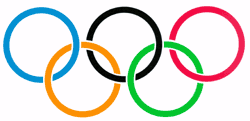 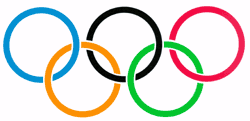 Sbírej olympijské kruhy1. V prvním družstvu závodilo 139 závodníků. Družstev bylo 48.    Ve druhém družstvu závodilo o 25 závodníků méně.     Takových družstev bylo 62. Kolik závodníků bylo celkem na olympiádě?Odpověď:_____________________________________________Je výsledek liché nebo sudé číslo? Správnou odpověď zakroužkuj.Jedna pětina závodníků pocházela z Evropy. Kolik jich bylo z Evropy?Odpověď:________________________________________________2. Náš atlet Roman Šebrle skočil do dálky . Kolik je to metrů a kolik cm?   784 cm =       m      cmAmeričané skočili víc a Němci méně.Doplň možné skoky pěti závodníků v centimetrech. Američané: ________  __________ __________ _______ ________Němci:        ________  __________ __________ _______ ________

3. První závodník v maratónu měl číslo 95. Každý další závodník měl číslo o 70     větší. Dej čísla prvním deseti závodníkům.________________________________________________________4. Petr dorazil do cíle první. Marek dojel za Alešem a před Frantou. Urči pořadí.           1.                     2.                     3.                     4.___________________________________________________  5. Jeď po stopách cyklistů.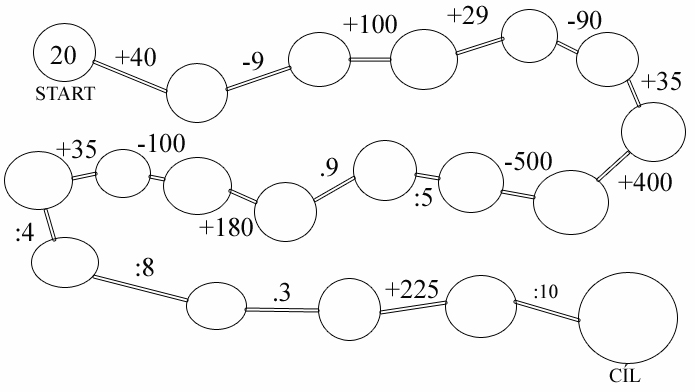 9. Olympijské kruhy – level 2 (Pro šikulky a šikuly) 1. úkol:Do roku 1992 se zimních olympijských her zúčastnilo 594 československých olympioniků. Ženy tvořily jednu šestinu. Kolik mužů bojovalo na zimních olympijských hrách?
Výsledek je sudé – liché číslo.2. úkol:Lukáš Bauer získal v běhu na  klasicky v roce 2006 na ZOH v Turíně stříbrnou medaili za čas 0:38:16. Zlato získal Veerpalu z Estonska v čase 0:38:01. Letos ve Vancouveru získal Lukáš Bauer bronzovou medaili v běhu na  volnou technikou za čas 0:34:11 a zlato získal Švýcar Cologna v čase 0:33:36. Převeď časy na sekundy a spočítej, o kolik sekund rychlejší byl letošní závod, jak v případě Bauera, tak v případě vítězů. Rozdíly převeď na minuty a sekundy.3. úkol:Závody ve skocích na lyžích (střední i velký můstek) absolvovali tři naši závodníci. V první tabulce máte nesprávně uvedená data, která máte podle informací pod ní správně zapsat do druhé tabulky.Na středním můstku skončil Janda na čtrnáctém místě. Za skoky  99,5 získal skokan 250,5 bodu.Nejlépe umístěný skokan na velkém můstku získal na středním můstku nejméně bodů.Koudelka měl všechny tři skoky přes sto metrů dlouhé.Janda neskočil na velkém můstku nejkratší skok.4. úkol:Dokážeš zjistit pořadí prvních šesti párů v jednotlivých disciplínách tanců na ledě, sečíst body ve všech disciplínách a zjistit konečné pořadí?5. úkol:Zkus vypočítat průměrnou rychlost Martiny Sáblíkové v jednotlivých závodech. Nejprve převeď časy na sekundy a zaokrouhli je na celá čísla. Délku závodu vyděl časem. Na kalkulačce zjisti přesnou rychlost. 
Na které trati jela nejrychleji a na které nejpomaleji?14. 2. 2010:  –  4:02,53		22. 2. 2010:  - 1:57,96	24. 2. 2010:  –  6:50,91 10. My favorite sport      Vytvoř myšlenkovou mapu na téma sports – sporty. Nejméně 10 sportovních disciplín        a kolektivních her.Napiš 4 věty kladné a 4 záporné se slovesem like – rád.Např.: I like tennis. I don´t like golf.  Mám rád tenis. Nemám rád golf.______________________________________________________________________ ______________________________________________________________________ ______________________________________________________________________ ______________________________________________________________________ 11. Úkol do pracovních činností: Vyrob si 3 medaile – 1., 2. a 3. místo (zlatá, stříbrná a        bronzová) – na tvrdý papír, vymaluj, vystřihni, přidej mašli, můžeš doma vyhodnotit        svoji sportovní aktivitu, soutěž, do které se mohou zapojit sourozenci nebo rodiče. Při        předávání cen nezapomeň zazpívat hymnu a udělat fotečku PořadíRokStátMěsto1. místo2. místo3. místoXXVII2000AustrálieSydneyUSA - 97Rusko - 88Čína - 5920042008201220161. skok2. skokbodyumístěnískokbodyumístěníJandaHájekKoudelka98,5101101,59899,5100,5239,5250,525212.14.20.127,5134,5137,5117131,61387.17.23.Jméno olympionikastřední můstekstřední můstekstřední můstekumístěnívelký můstekvelký můstekumístěníJméno olympionika1. skok2. skokbodyumístěnískokbodyumístěníBelbinová, AgostoDavisová, WhiteDellobelová, SchoenfelderDomninová, ŠabalinFaiellaová, ScaliVirtueová, MoirHájková, VincourUSAUSAFrancieRuskoItálieKanadaČRpovinné tance40,8341,4737,9943,7639,8842,7423,19umístění22.originální tance62,5067,0858,6862,8460,1868,4140,54umístění-volné tance99,74107,1997,06101,0499,11110,4270,08umístění-součetumístění21.